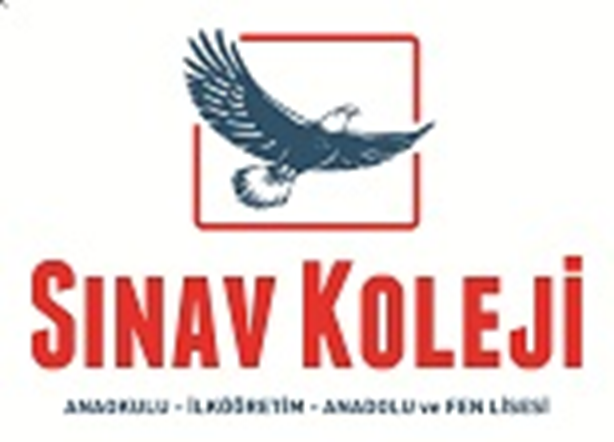 ÖZEL BURSA SINAV İLKOKULU2013-2014 EĞİTİM-ÖĞRETİM YILI(2.YIL)EKO-OKULLAR PROJESİEYLEM PLANIKONU: SU     KOORDİNATÖR ÖĞRETMEN                        KOORDİNATÖR ÖĞRETMEN          SERPİL ÜNLÜ YAVUZ                                    AYŞEGÜL DÜZGÜNELEYLÜLEko-okul komitesinin oluşturulması-İlgili Müdür -Eko Okul koordinatörleri- İlköğretim 1- 4 sınıflardan seçilen öğrenciler(Eko-Tim)İlkokul ve görevli öğretmenlere seminer sunumuZümrelerin yıllık planlarında konuya ilişkin etkinliklere yer vermesi  Eko-Okul panosunun yer tespiti ve içeriğinin belirlenmesi  Eko-Okul eylem planının hazırlanması   Okulumuza ait eko şarkısı oluşturulması        Koordinatör ÖğretmenlerEko-timBütün zümrelerEKİMOkulun web sitesinde eko-okullar konusunun, eylem planının, Eko-timin paylaşılmasıEko-ilke’nin okulun bir çok yerinde olmasının sağlanmasıEko-okul panosunun güncellenmesiSu sayaçlarının takibine başlanmasıSuyun önemine ilişkin sözlerin öğrenciler                  tarafından araştırılması  ve bulunan sözlerin resimlerle desteklenerek okulun canlı alanlarında yıl boyu sabitlenmesi (4.sınıflar)  İlk dört sınıfta “Su Olmasaydı?” konulu resim ve pankart çalışması (1.-2.-3.-4. Sınıflar)“Suyun Hikayesi” konulu maske çalışması (2.sınıflar)Koordinatör ÖğretmenlerEko-timİlk Kademe öğretmenleriGörsel Sanatlar öğretmeniKASIMTişört çalışması(2.sınıflar)Yağmur, kar ve su konulu oyun ve drama çalışmasıHaftalık ve aylık en temiz ve düzenli sınıf seçiminin başlatılması  “Su Yaşamdır” konulu afiş yarışması(3.sınıflar) Kullanılmış suyun yeniden kullanımı (pano ve araştırma)“Atık Yağların Doğaya Verdiği Zarar” konulu seminer çalışması Sınıf Balığı Uygulaması (1.sınıflar)Sınıfta Çiçek Yetiştirme Etkinliğinin yapılması(1.-2.-3. Ve 4. Sınıflar)Koordinatör ÖğretmenlerEko-timİlk Kademe öğretmenleriGörsel Sanatlar öğretmeniDrama ÖğretmeniARALIK“Su” konulu konferans (2.-3.-4. Sınıflar)-Su nasıl kirlenir?- Temizlik maddeleri, deterjanla (ev, okul, vb.)- Hava kirliliğinin suya etkisi (asit yağmuru) -Yeryüzü suları - Tuzlu sular (denizler, okyanuslar) - Tatlı sular (akarsular, göller…vb.) - Yer altı suları ve önemi Atık malzemelerden yararlanarak su canlılarını gösteren yeni yıl kartları tasarımı (2.sınıflar)Su Döngüsünün afiş yarışması ve sergilenmesi(3.sınıflar)“Yağmur Damlasının Öyküsü” adlı hikaye yarışması yapılması(4.sınıflar)“Vali Ali Akan İlkokulu” Comenius Projesi “ Eco  Ideas, Eco Citizens” atık materyal üretimiKoordinatör ÖğretmenlerEko-timİlk Kademe öğretmenleriGörsel Sanatlar öğretmeniTürkçe ÖğretmenleriOCAKİçme suyunun özellikleri panosunun hazırlanması(4.sınıflar)   Suyun arıtılmasının panoda sergilenmesi(3.sınıflar)Suyun kullanım alanları hakkında bilgilenmeSu kaynaklarının verimli kullanılması  Evde, okulda, şehrimizde ve ülkemizde kayıpların önlenmesi(pano) Belediyelere düşen görevlerin araştırılması(2.sınıflar)Koordinatör ÖğretmenlerEko-timİlk Kademe öğretmenleriGörsel Sanatlar öğretmeniTürkçe ÖğretmenleriŞUBATYenilenebilir Enerji Kaynaklarımızla ilgili çalışma kağıtlarının hazırlanıp panoda sergilenmesi(4.sınıflar)-Rüzgar Enerjisi -Güneş Enerjisi -Sudan elde edilen enerji Atık su temizleme projesi  Atık suyun değerlendirilmesi  Damla sulama sistemleri hakkında bilgilendirme toplantısı(3.sınıflar)Koordinatör ÖğretmenlerEko-timİlk Kademe öğretmenleriGörsel Sanatlar öğretmeniFen Bilgisi ÖğretmenleriMART“22 Mart Dünya Su Günü” uygulamaları “Kentimizin suyu nereden geliyor?”  En yakınımızdaki baraj hakkında bilgilenme Baraj gezisi(4.sınıflar) “Su” ile ilgili kamu kuruluşları hakkında bilgilenme (Sular idaresi/yerel birimlerine grup gezisi- söyleşi) (2.sınılar)Doğa konulu slayt resim yarışması(2.sınıflar) Bahçe Uygulamaları Projesi (4.sınıflar)“Vali Ali Akan İlkokulu” Comenius Projesi “ Eco  Ideas, Eco Citizens” atık materyal gönderimiKoordinatör ÖğretmenlerEko-timİlk Kademe öğretmenleriGörsel Sanatlar öğretmeniNİSANSu ile enerji üretimi- hidroelektrik santral ziyareti(3.sınıflar)Suda yaşayan canlılar ve özellikleri -Suda yaşayan canlılar -Nesli tükenenler/tükenmekte olanlar (3.sınıflar)Doğadaki canlılar konulu resim yarışması (2.sınıflar)Erozyon hakkında bilgi ve erozyon deneyi(4.sınıflar)  Sudaki canlılar konulu afiş çalışması  (3.sınıflar)Nilüfer Çayı’na gezi( 3. Ve 4. Sınıflar)Koordinatör ÖğretmenlerEko-timİlk Kademe öğretmenleriGörsel Sanatlar öğretmeniFen Bilgisi ÖğretmenleriMAYIS -HAZİRANSu sporları ve önemi konulu pano(Beden Eğitimi Zümresi)Botanik Park’a gezi(2.sınıflar)5 Haziran Dünya Çevre Günü kutlamalarının yapılmasıYıl içinde yapılan tüm çalışmaların sunum haline getirilerek sergilenmesiEko-Okullar Şenliği Hazırlıkları•	Koordinatör Öğretmenler•	Eko-tim•	İlk Kademe öğretmenleri•	Görsel Sanatlar öğretmeni•	Beden Eğitimi Öğretmenleri